EL CONCEJO MUNICIPAL DE SAN FRANCISCO GOTERA, DEPARTAMENTO DE MORAZAN. CONSIDERANDO I. Que por Decreto Municipal Número 1 de fecha 20 de enero de 1993, publicado en el Diario Oficial número 15-Bis, Tomo No. 318, correspondiente al viernes 22 de enero de 1993, fue aprobada la ORDENANZA DE LAS TASAS POR SERVICIOS MUNICIPALES de esta Ciudad. II. Que en dicha Ordenanza es necesario incorporar rubros importantes y reformar otros, para una adecuada recolección de los tributos, con el fin de cubrir costos de funcionamiento en diferentes servicios que presta la Municipalidad.POR TANTO En uso de las facultades conferidas en la Constitución de la República, Código Municipal y Ley General Tributaria Municipal.DECRETA: Las siguientes reformas y adiciones a la ORDENANZA REGULADORA DE TASAS POR SERVICIOS MUNICIPALES DE LA CIUDAD DE SAN FRANCISCO GOTERA, DEPARTAMENTO DE MORAZAN. Así:Art. 1.- SERVICIOS MUNICIPALES1.1.12. PERMISOS Y LICENCIASSe modifica:1.1.12.1 Para extraer material pétreo o piedra de ríos y aluviones de la jurisdicción…Cada metro cubico………...........................................................................¢ 10.001.1.16 ARRENDAMIENTOS. Se incluye1.1.16.4 De sillas cada una al día o fracción……...........................................¢ 0.501.1.16.5 del Estadio Municipal. 01 - Para Partidos de fútbol. a) De 1ª Categoría…………......................................................................¢ 1,000.00 b) De 2a. Categoría...................................................................................¢ 500.00 c) De otras categorías inferiores.............................................................¢ 200.00 d) Para éntrenos, cada sesión......................................................................¢ 50.0002 – Para cualquier clase de actividades, al día o fracción………...........¢ 1,000.00Art. 2.- Quienes infringieren el numeral 1.1.12.1. de la presente Reforma le será impuesta una multa de QUINIENTOS A UN MIL COLONES. por cada unidad infractora.Art. 3.- Las presentes reformas entrarán en vigencia ocho días después de su publicación en el Diario Oficial. DADO EN LA ALCALDIA MUNICIPAL Y JEFATURA DEL DISTRITO, de San Francisco Gotera, a los ocho días del mes de abril de mil novecientos noventa y nueve.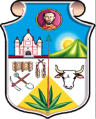 ALCALDIA MUNICIPAL DE SAN FRANCISCO GOTERAUNIDAD DE ASESORIA JURIDICALEGISLACIONALCALDIA MUNICIPAL DE SAN FRANCISCO GOTERAUNIDAD DE ASESORIA JURIDICALEGISLACIONALCALDIA MUNICIPAL DE SAN FRANCISCO GOTERAUNIDAD DE ASESORIA JURIDICALEGISLACIONALCALDIA MUNICIPAL DE SAN FRANCISCO GOTERAUNIDAD DE ASESORIA JURIDICALEGISLACIONNombre:   ORDENANZA REGULADORA DE LAS TASAS POR SERVICIOS  MUNICIPALES DE LA CIUDAD DE SAN FRANCISCO (GOTERA), DEPARTAMENTO DE MORAZAN.Nombre:   ORDENANZA REGULADORA DE LAS TASAS POR SERVICIOS  MUNICIPALES DE LA CIUDAD DE SAN FRANCISCO (GOTERA), DEPARTAMENTO DE MORAZAN.Nombre:   ORDENANZA REGULADORA DE LAS TASAS POR SERVICIOS  MUNICIPALES DE LA CIUDAD DE SAN FRANCISCO (GOTERA), DEPARTAMENTO DE MORAZAN.Nombre:   ORDENANZA REGULADORA DE LAS TASAS POR SERVICIOS  MUNICIPALES DE LA CIUDAD DE SAN FRANCISCO (GOTERA), DEPARTAMENTO DE MORAZAN.Nombre:   ORDENANZA REGULADORA DE LAS TASAS POR SERVICIOS  MUNICIPALES DE LA CIUDAD DE SAN FRANCISCO (GOTERA), DEPARTAMENTO DE MORAZAN.Materia: Derecho TributarioMateria: Derecho TributarioMateria: Derecho TributarioCategoría: ReformaCategoría: ReformaOrigen: Alcaldía MunicipalOrigen: Alcaldía MunicipalOrigen: Alcaldía MunicipalEstado: VigenteEstado: VigenteNaturaleza: Decreto Municipal Naturaleza: Decreto Municipal Naturaleza: Decreto Municipal No. 3Fecha: 08/04/1999D.O: 82D.O: 82Tomo: 343Publicación D.O: 5/05/1999Publicación D.O: 5/05/1999Comentarios: Por medio del presente Decreto se reforma la Ordenanza Reguladora de las Tasas por Servicios Municipales de la Ciudad de San Francisco Gotera.Comentarios: Por medio del presente Decreto se reforma la Ordenanza Reguladora de las Tasas por Servicios Municipales de la Ciudad de San Francisco Gotera.Comentarios: Por medio del presente Decreto se reforma la Ordenanza Reguladora de las Tasas por Servicios Municipales de la Ciudad de San Francisco Gotera.Comentarios: Por medio del presente Decreto se reforma la Ordenanza Reguladora de las Tasas por Servicios Municipales de la Ciudad de San Francisco Gotera.Comentarios: Por medio del presente Decreto se reforma la Ordenanza Reguladora de las Tasas por Servicios Municipales de la Ciudad de San Francisco Gotera.Contenido: DECRETO NÚMERO 3Contenido: DECRETO NÚMERO 3Contenido: DECRETO NÚMERO 3Contenido: DECRETO NÚMERO 3Contenido: DECRETO NÚMERO 3José Efraín Villatoro Alcalde MunicipalJosé de la Paz NavarroSíndico MunicipalLuis Antonio Navarro V.Primer RegidorFidel Ángel RamosSegundo RegidorLeónidas MárquezTercer RegidorLuis Amílcar Moreno Cuarto RegidorMarco Tulio VigilQuinto RegidorBerta Adely Guzmán Sexto RegidorJosé Vicente Ramírez A.Secretario MunicipalJosé Vicente Ramírez A.Secretario Municipal